新竹縣政府 大愛現值卡申請表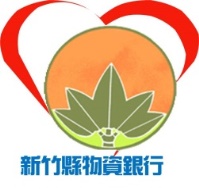 備註：以上由申請單位工作人員填寫，領據由個案填寫(若案家簡述需填寫過頁請勿用雙面列印，領據另外列印）========================================================================================大愛現值卡領據茲收到 新竹縣政府大愛現值卡，儲值面額新台幣2,000元整。此據具領人簽章：           (簽名)身分證字號：地址：電話：中華民國              年        月         日申請日期：　　　年　　　月　　　日申請日期：　　　年　　　月　　　日申請日期：　　　年　　　月　　　日申請日期：　　　年　　　月　　　日申請日期：　　　年　　　月　　　日申請日期：　　　年　　　月　　　日申請日期：　　　年　　　月　　　日申請日期：　　　年　　　月　　　日申請日期：　　　年　　　月　　　日申請日期：　　　年　　　月　　　日申請日期：　　　年　　　月　　　日※個案資本資料※個案資本資料※個案資本資料※個案資本資料※個案資本資料※個案資本資料※個案資本資料※個案資本資料※個案資本資料※個案資本資料※個案資本資料個案姓名個案姓名出生日期出生日期   年    月   日   年    月   日身分別□一般戶
□原住民 
□遊　民身分證字號身分證字號性別性別□男    □女□男    □女身分別□一般戶
□原住民 
□遊　民聯絡電話聯絡電話戶籍地址戶籍地址聯絡地址聯絡地址□同戶籍 其他：□同戶籍 其他：□同戶籍 其他：□同戶籍 其他：□同戶籍 其他：□同戶籍 其他：□同戶籍 其他：□同戶籍 其他：□同戶籍 其他：※申請評估事項※申請評估事項※申請評估事項※申請評估事項※申請評估事項※申請評估事項※申請評估事項※申請評估事項※申請評估事項※申請評估事項※申請評估事項服務對象(單選)服務對象(單選)□領有政府或民間單位資源仍未足以因應生活所需　　□近貧家庭 　□遭遇緊急變故
□經社工評估之弱勢民眾或家庭 ( □弱勢長者 或 □弱勢幼童  )   □身心障礙□領有政府或民間單位資源仍未足以因應生活所需　　□近貧家庭 　□遭遇緊急變故
□經社工評估之弱勢民眾或家庭 ( □弱勢長者 或 □弱勢幼童  )   □身心障礙□領有政府或民間單位資源仍未足以因應生活所需　　□近貧家庭 　□遭遇緊急變故
□經社工評估之弱勢民眾或家庭 ( □弱勢長者 或 □弱勢幼童  )   □身心障礙□領有政府或民間單位資源仍未足以因應生活所需　　□近貧家庭 　□遭遇緊急變故
□經社工評估之弱勢民眾或家庭 ( □弱勢長者 或 □弱勢幼童  )   □身心障礙□領有政府或民間單位資源仍未足以因應生活所需　　□近貧家庭 　□遭遇緊急變故
□經社工評估之弱勢民眾或家庭 ( □弱勢長者 或 □弱勢幼童  )   □身心障礙□領有政府或民間單位資源仍未足以因應生活所需　　□近貧家庭 　□遭遇緊急變故
□經社工評估之弱勢民眾或家庭 ( □弱勢長者 或 □弱勢幼童  )   □身心障礙□領有政府或民間單位資源仍未足以因應生活所需　　□近貧家庭 　□遭遇緊急變故
□經社工評估之弱勢民眾或家庭 ( □弱勢長者 或 □弱勢幼童  )   □身心障礙□領有政府或民間單位資源仍未足以因應生活所需　　□近貧家庭 　□遭遇緊急變故
□經社工評估之弱勢民眾或家庭 ( □弱勢長者 或 □弱勢幼童  )   □身心障礙□領有政府或民間單位資源仍未足以因應生活所需　　□近貧家庭 　□遭遇緊急變故
□經社工評估之弱勢民眾或家庭 ( □弱勢長者 或 □弱勢幼童  )   □身心障礙社會福利
申請情形(可複選)社會福利
申請情形(可複選)□無                                  　□低收生活補助     　   元/月
□低(中)收老人生活津貼     　   元/月 　□身心障礙生活補助     　   元/月
□急難救助     　   　　　　　　　　　　□弱勢兒少補助     　   元/月
□民間單位，說明：　　　　　　　　　　　□其他：     　               □無                                  　□低收生活補助     　   元/月
□低(中)收老人生活津貼     　   元/月 　□身心障礙生活補助     　   元/月
□急難救助     　   　　　　　　　　　　□弱勢兒少補助     　   元/月
□民間單位，說明：　　　　　　　　　　　□其他：     　               □無                                  　□低收生活補助     　   元/月
□低(中)收老人生活津貼     　   元/月 　□身心障礙生活補助     　   元/月
□急難救助     　   　　　　　　　　　　□弱勢兒少補助     　   元/月
□民間單位，說明：　　　　　　　　　　　□其他：     　               □無                                  　□低收生活補助     　   元/月
□低(中)收老人生活津貼     　   元/月 　□身心障礙生活補助     　   元/月
□急難救助     　   　　　　　　　　　　□弱勢兒少補助     　   元/月
□民間單位，說明：　　　　　　　　　　　□其他：     　               □無                                  　□低收生活補助     　   元/月
□低(中)收老人生活津貼     　   元/月 　□身心障礙生活補助     　   元/月
□急難救助     　   　　　　　　　　　　□弱勢兒少補助     　   元/月
□民間單位，說明：　　　　　　　　　　　□其他：     　               □無                                  　□低收生活補助     　   元/月
□低(中)收老人生活津貼     　   元/月 　□身心障礙生活補助     　   元/月
□急難救助     　   　　　　　　　　　　□弱勢兒少補助     　   元/月
□民間單位，說明：　　　　　　　　　　　□其他：     　               □無                                  　□低收生活補助     　   元/月
□低(中)收老人生活津貼     　   元/月 　□身心障礙生活補助     　   元/月
□急難救助     　   　　　　　　　　　　□弱勢兒少補助     　   元/月
□民間單位，說明：　　　　　　　　　　　□其他：     　               □無                                  　□低收生活補助     　   元/月
□低(中)收老人生活津貼     　   元/月 　□身心障礙生活補助     　   元/月
□急難救助     　   　　　　　　　　　　□弱勢兒少補助     　   元/月
□民間單位，說明：　　　　　　　　　　　□其他：     　               □無                                  　□低收生活補助     　   元/月
□低(中)收老人生活津貼     　   元/月 　□身心障礙生活補助     　   元/月
□急難救助     　   　　　　　　　　　　□弱勢兒少補助     　   元/月
□民間單位，說明：　　　　　　　　　　　□其他：     　               案家簡述案家簡述(以下請簡述家庭背景、成員、家庭收入及支出、目前遭遇困境及申請原因…）(以下請簡述家庭背景、成員、家庭收入及支出、目前遭遇困境及申請原因…）(以下請簡述家庭背景、成員、家庭收入及支出、目前遭遇困境及申請原因…）(以下請簡述家庭背景、成員、家庭收入及支出、目前遭遇困境及申請原因…）(以下請簡述家庭背景、成員、家庭收入及支出、目前遭遇困境及申請原因…）(以下請簡述家庭背景、成員、家庭收入及支出、目前遭遇困境及申請原因…）(以下請簡述家庭背景、成員、家庭收入及支出、目前遭遇困境及申請原因…）(以下請簡述家庭背景、成員、家庭收入及支出、目前遭遇困境及申請原因…）(以下請簡述家庭背景、成員、家庭收入及支出、目前遭遇困境及申請原因…）申請單位單位名稱單位名稱聯絡電話：電子信箱：聯絡電話：電子信箱：聯絡電話：電子信箱：申請單位核章處核章處申請人（含職稱）：申請人（含職稱）：申請人（含職稱）：申請人（含職稱）：申請人（含職稱）：單位主管：單位主管：單位主管：